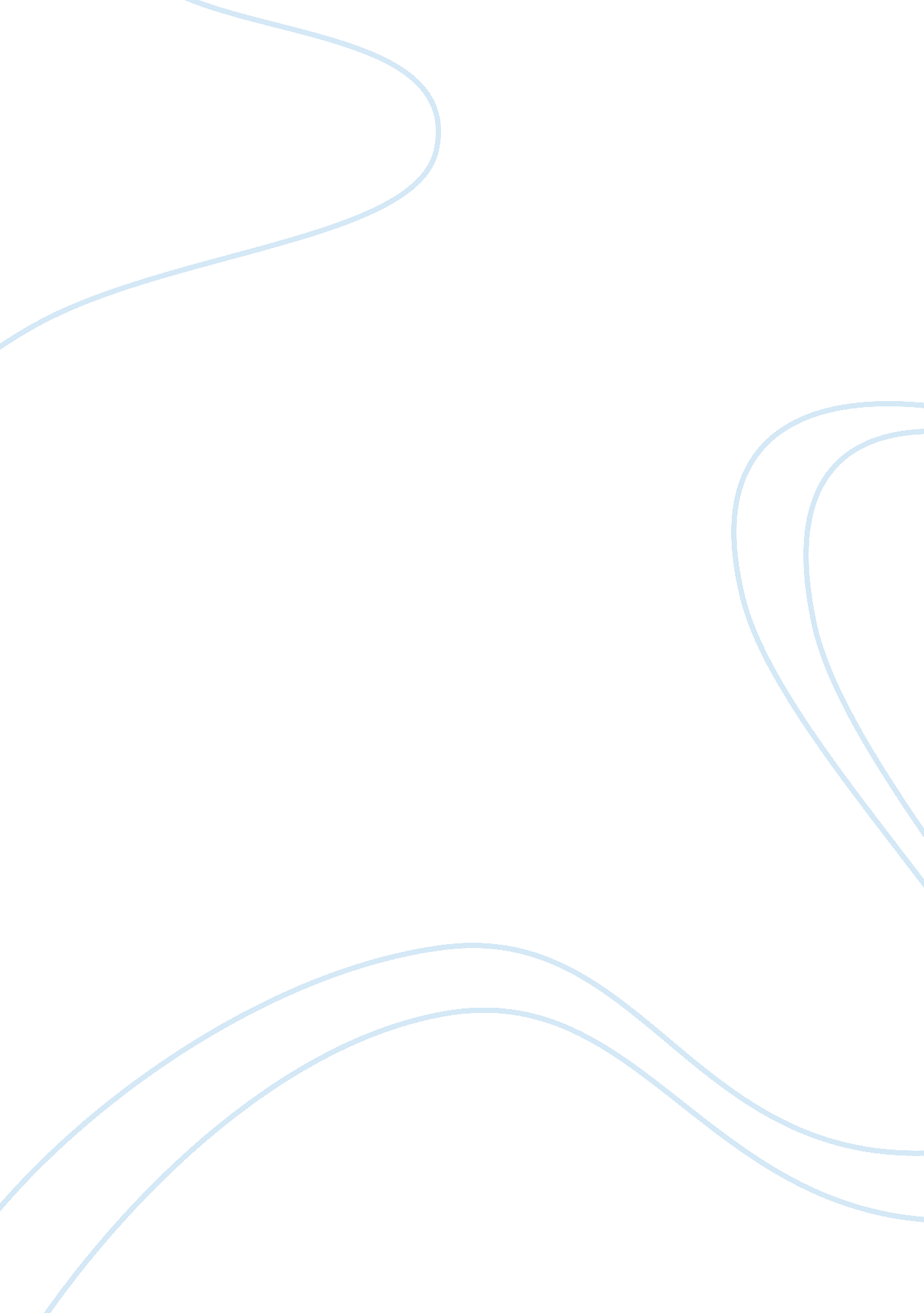 World war one germany essayCountries, Germany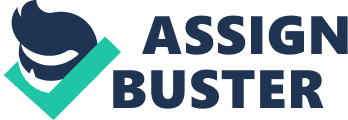 After World War One German had to confront serious jobs. such as the Treaty of Versailles. disfavor of the weak and unpopular Weimar Government. serious economic jobs of rising prices and unemployment in the early 1920s and once more after 1929 and theGreat Depression. Furthermore. fright and concern about the rise of communism with work stoppages and rebellions. Hitler used powerful persuasion techniques such as propaganda and in other circumstance aggression and force to extinguish his oppositions. therefore helping him to go a totalitarian dictator. This essay will discus the Treaty of Versailles. disfavor of the authorities and economic jobs and besides fright of communism and the techniques Hitler used to derive power. Basically. why the Germans were so angry about the pact of Versailles. A pact is an understanding which sorts out penalties. land boundaries and could be designed to forestall future war. After the First World War. a pact had to be made to penalize Germany. This had to be done as Germany had lost the war and had signed the Armistice on 11th November 1918 by the new German authorities. The Paris peace conference foremost met in January 1919. It was its occupation to compose the pact of Versailles. At this peace. conference there was a representative from America. France and Great Britain. Germany was non allowed to house a representative as the Allies knew that they were traveling to penalize Germany. so there was no point holding a representative merely so they can reason their instance. President Woodrow Wilson represented America and he wanted the Treaty of Versailles to be based on his fourteen-point program. This did non take to penalize Germany but aimed to forestall future war. He did non desire to penalize Germany as merely 116. 000 American soldiers died. This is as they merely entered the war in the last twelvemonth. Besides their land was non damaged as conflicts were fought in Europe. The war attempt besides did non be them much financially. This once more was because America had entered the war in the last twelvemonth. Their president Georges Clemenceau represented France and he wanted to penalize Germany as much of their land was damaged as many conflicts were fought at that place. In add-on. 1. 500. 000 Gallic soldiers died. Great Britain were represented by their Prime curate Lloyd George. He wanted to penalize Germany as 1. 000. 000 British soldiers had died and the war attempt had cost Britain a batch financially. The pact of Versailles was signed on 28th June 1919. Germany had no pick but to subscribe. This was as if they did non subscribe it would ensue in war. which Germany could non afford to make. America did non give their formal consent to the pact and subsequently signed a separate pact with Germany ( pact of Berlin on July 2nd 1921 ) . The Germans were so angry about the pact of Versailles. because they thought that as the war was lost they would be punished and be in peace. This nevertheless did non go on. Germany was at peace with other states but it was a dictate ( determined peace ) . This meant that the Alliess were still in control of the state of affairs. This would oppress German pride. This is as it gives the feeling that they are under control by another state. They might every bit good be portion of person else’s imperium. Again. the fact of authorities propaganda comes up. The populace likely thought that they could be ordering the peace alternatively of being under control. Another specific country. in which Germany was punished by the pact of Versailles. was their military loss. Germany was punished in footings of fring out militarily a batch. This essay will merely pick out two points to assist associate to the sum of penalty. First. the German ground forces was restricted to merely a 100 1000 soldiers. In add-on. Germany was non allowed to hold an air force. Both these points meant that Germany were really vulnerable to assail. This helped the Alliess. as they knew that Germany would non be able to establish a successful onslaught on a state. Besides they knew that they could easy assail Germany if they needed to. Another pieces of grounds proposing a dictate. Besides holding a little ground forces dented Germany’s pride. We know that Germany like to hold a large ground forces as one of the major long term causes of the first universe war was the weaponries race between Britain and Germany. There would besides be a batch more unemployment in Germany. This meant fewer taxpayers. which would non lend to the reparations that Germany had to pay. The authorities may besides hold to raise the revenue enhancements doing the authorities less popular with the people. Another specific country in which Germany lost out is territorially. Germany lost many topographic points to other states due to the footings and conditions laid out by the pact of Versailles. Firstly. Germany lost 13 % of its overall land to other states. This would do a job and do the Germans unhappy. as they would be less powerful. In add-on. Germany lost a batch of their industry. This is every bit many of their most productive countries of excavation were taken off. for illustration the Saar coalfields. Wholly. Germany lost 16 % of their entire industry. One of the countries lost was Alsace – Lorraine that was home to many German people. Not all of this would assist Germany financially or in footings of the military. They would free out financially as they would free their income from the industrial parts lost. Besides they would lose the revenue enhancements that would hold been paid by citizen life in other states which belonged to Germany. They would free out in footings of the military. as they could non trust on citizens from other states to contend for them. Wholly. Germany lost 6 million people. Another facet of penalty that was laid out by the pact of Versailles was that Germany had to pay reparations. The figure was set at around 100. 000. 000. 000 Markss. With all the losingss Germany had suffered people began to inquire the inquiry if Germany could afford. The people would be unhappy through high revenue enhancements. Germany had lost many of their industrial states and there was high unemployment. This did non assist Germany financially. There were no revenue enhancements from other states so Germany was worse off. The German would experience peculiarly humiliated and angry through this point as they felt that they alone were non responsible for all the costs of the war attempt. In add-on. they would be under changeless humiliation. as they would ever experience. as they owe something. They besides would non hold a opportunity for their economic system to turn. as they couldn’t invest. This would dent their pride as they would non be known as a powerful state. Germany was really severely affected by thedepressionand since 1929 ; unemployment had been on the rise. By January 1933 the unemployment figure in Germany had risen to 6. 100. 000. bing concerns were making really severely and homelessness and poorness had become really common amongst immature people. Taxs were raised and unemployment benefits were cut. The government’sfailureto cover with the depression left the Nazis with a really defeated state. particularly the business communities. workers. immature people and husbandmans ( who had been making severely since 1925. ) The economic crisis allowed Hitler and the Nazis to come in Germany’s political scene. which is what they had antecedently been seeking to make. If it hadn’t have been for this awful economic crisis so Germany would likely still have been making moderately good under Gustav Stresemann’s leading and the Germans would hold had no demand to re-consider re-electing Stresemann. The Depression helped the Nazis addition much needed support because it meant that Weimar authorities was making severely. The outlook of Germany were no longer being met by the authorities. which meant that the Germans had to re-consider who they were traveling to vote for at the following election. This means that the two grounds ( The Depression and Weimar ) are linked closely. because it was Weimar’s failure to cover with the depression that allowed the Nazis to prehend their chance and set their new. more peaceable and caring attack into action. In November 1917. the world’s first communist authorities set up in Russia USSR. Many socialist and Communist in German supported the thought of Communism distributing to German. In November 1918. Germany was dislocated and discontent. In add-on. Communists sparticists began an extreme and violent effort to subvert the new Weimar authorities. Soldiers and crewmans were in rebellion. Finally. in January 1919. exsoldiers ( the free Corps ) violently put down the communism rebellion and the sparticist leaders were murdered. In March 1919. more public violences occurred and work stoppages by Communists in Berlin began. In early 1919. the socialist leader Kurt Eisher was shot by a right wing extremist in Bavaria and it seemed to German people that they were earnestly threatened by Communist violent. Communism became more utmost and set up a Soviet manner democracy. In maintaining with Communistphilosophy. they tookmoneyand belongings from rich people and redistributed them to the workers. After the Red Communist Army was set up. the Weimar authorities sent in the free Corps military personnels to beleaguer Munich. Six hundred Communists and protagonists were killed. Communist workers started work stoppage and they set up a Communist ground forces of 50 50. 000 members. Again. the free Corps moved in and killed 2000 workers. Therefore. there was tonss of grounds that shows that Communism was a violent and existent menace in German. Besides many people feared and resented Communism and wanted a strong party or leader to stand up to the Communist and extinguish Communism in German. Propaganda was an of import tool used by both Germany and Russia. Hitler appointed a adult male by the name of Joseph Goebbles to head the Ministry of Public Enlightenment in Germany. This adult male used newspapers. magazines. and wireless to distribute Nazism. Even if a adult male bathed in ideas of discontent at place. he was bombarded with propaganda in public. and at the workplace. Banners hung from edifice. postings on about every mark or lamppost. Anyone with a leery expression on his or her face was foremost detained. and the sent to a prison cantonment. It was no longer merely desirable to be a Nazi sing the benefits like authorities contracts or being able to stand foremost in line. but necessary for employment. Russia employed much the same tactics with much more accent on fright. The signifier of propaganda that Hitler used. and was successful in utilizing. was his words. Hitler made many addresss. but the most celebrated address. was his concluding address at his test for lese majesty. In this address he gave his positions and sentiments on the events predating the test. This is an extract from his address: “…I aimed from the first to… . go the destroyer of Marxism… . The ground forces that we are constructing grows more from twenty-four hours to twenty-four hours. from hr to hr. Gentlemen. non you who will be the 1s that deliver the finding of fact over us. but that finding of fact will be given by the ageless judgement of history. which will talk out against the accusal that has been made against us… . That tribunal will judge us… . as Germans ( who ) wanted merely the best for their people and their Fatherland. who fought and were willing to decease. You might merely every bit good happen us guilty a 1000 times. but the goddess of the ageless tribunal of history will smile and rupture up the gestures of the provinces lawyer and the judgement of this tribunal: for she finds us non guilty” . After Hitler gave this address. the tribunal was sympathetic towards him. he was sentenced to merely five old ages in prison for his offense. After nine months of his sentence had been served. he received word. Bing able to derive Nazi party control and addition adequate protagonists. proves that he was an efficient user of propaganda. Hitler besides had his ain curate of propaganda when he became leader of the state. This proves that Hitler was a user of propaganda. In decision. due to the grounds shown. such as the great depression. disfavor of the weak Weimar authorities. economic jobs. fright and work stoppages of the communism and successful techniques that Hitler used to derive their people support. We can see that Hitler became a powerful totalitarian dictator Sue to his development of jobs faced by Germany and her people. 